Главное управление образования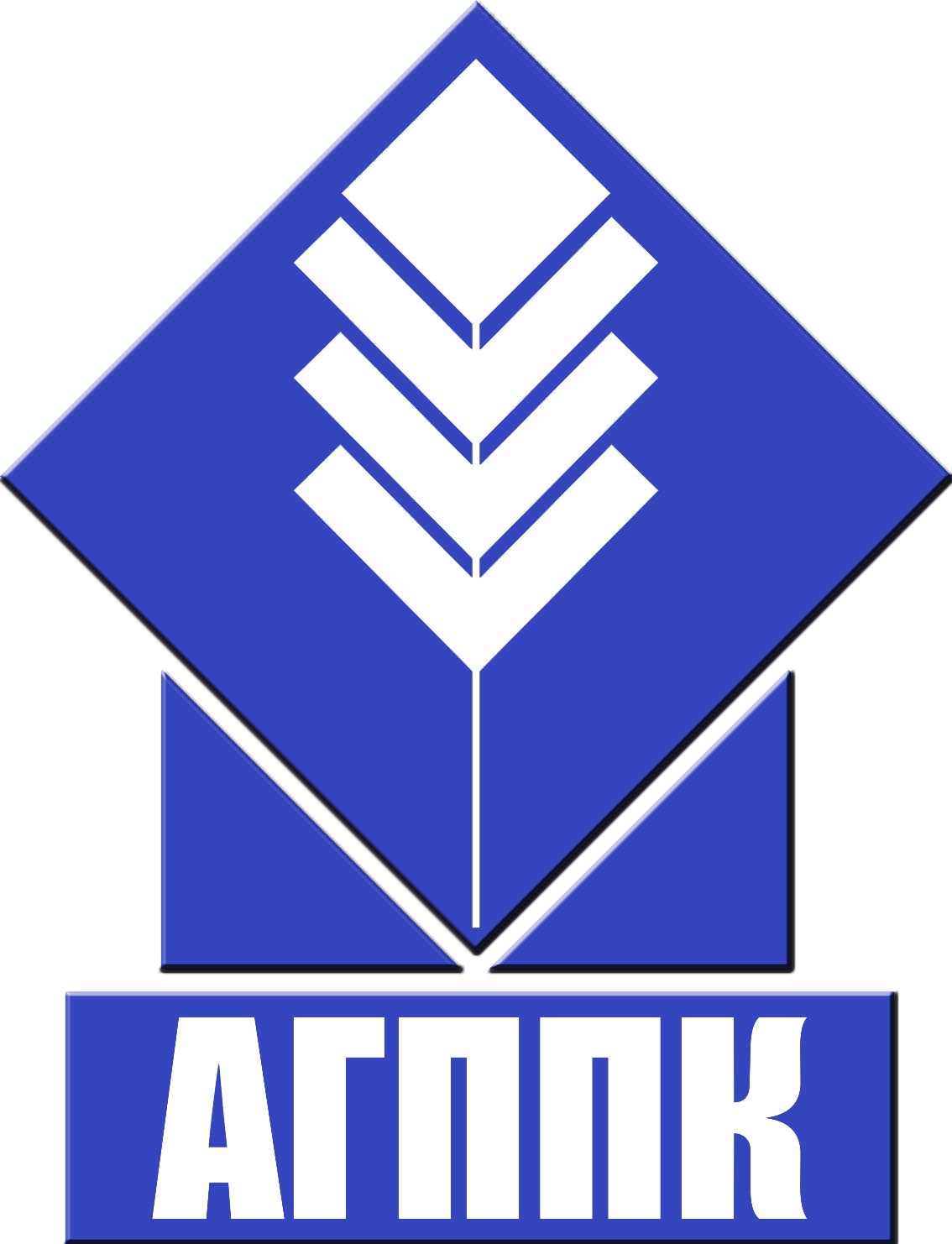 и молодежной политики Алтайского краякраевое государственное бюджетное образовательное учреждениесреднего профессионального образования«Алтайский государственный профессионально-педагогический колледж»(КГБОУ СПО «АГППК»)Методические указания к выполнению дипломных проектовпо техническому обслуживанию и ремонту автомобилейдля студентов  по специальностям 190604 и 190631 «Техническое обслуживание и ремонт автомобильного транспорта»Автор-составитель: 	Левачёв С.Н.Троицкое  2013Методические указания к выполнению дипломных проектовпо техническому обслуживанию и ремонту автомобилейМетодические указания  к выполнению дипломных проектов по техническому обслуживанию и ремонту автомобилей предназначены  для студентов  по специальностям 190604 и 190631 «Техническое обслуживание и ремонт автомобильного транспорта», будут интересны и полезны преподавателям общетехнических, специальных дисциплин и ПО. В методических материалах рассмотрена последовательность выполнения и структура дипломного проекта по техническому обслуживанию и ремонту автомобилей, а также прилагаются образцы оформления составных частей дипломного проекта.Автор-составитель:   Левачёв С.Н. - преподаватель общетехнических и специальных    дисциплин КГБОУ СПО «АГППК» Рецензент: Ногин Д.Ю., преподаватель общетехнических и специальных дисциплин КГБОУ СПО «АГППК» Левачёв С.Н., 2013 г.КГБОУ СПО «Алтайский государственный профессионально-педагогический колледж»СодержаниеПояснительная запискаМетодические указания  к выполнению дипломных проектов по техническому обслуживанию и ремонту автомобилей предназначены  для студентов  по специальностям 190604 и 190631 «Техническое обслуживание и ремонт автомобильного транспорта» и составлены на основе ФГОС нового поколения по специальности 190631 «Техническое обслуживание и ремонт автомобильного транспорта».Дипломный проект является самостоятельной выпускной работой студентов. При дипломном проектировании решаются следующие основные задачи:систематизация, закрепление и расширение теоретических знаний и практических навыков, полученных в процессе обучения;проверка подготовки выпускников к самостоятельной работе по соответствующей специальности, возможность применения полученных знаний на практике.Дипломные проекты должны иметь практическое значение и, как правило, выполняются по заявкам предприятий и организаций. Дипломные проекты должны содержать разработку конструкции объекта технологии, организации процессов и экономики производства с использованием современного уровня механизации и автоматизации производственных процессов.1.ОСНОВНЫЕ СВЕДЕНИЯДипломные проекты разделяются на два вида:1. Дипломный проект.2. Дипломный проект с элементами научно-исследовательской работы (НИР).Дипломные проекты должны содержать разработку конструкции объекта технологии, организации процессов и экономики производства с использованием современного уровня механизации и автоматизации производственных процессов.Дипломные проекты с элементами НИР выполняются в соответствии с планами госбюджетных, хоздоговорных научно-исследовательских работ колледжа.Законченный дипломный проект состоит из:задания на проектирование; пояснительной записки;графической части (чертежи, схемы, графики и т.д.). Задание на проектирование выдаёт руководитель (консультант) дипломного проекта после того, как студент проведёт отбор конкретной темы проекта и руководителя, а задание будет утверждено руководством колледжа и (или) работодателем.Пояснительная записка должна быть объёмом не менее 90 страниц текста, на  листах бумаги формата А4, оформленная в соответствии с требованиями ГОСТ 2.051–2006.Графическая часть – в зависимости от темы дипломного проекта – выполняется на листах чертёжной бумаги формата А1, объёмом не менее 4 листов и не более 6 – оформленная в соответствии с ЕСКД, ГОСТ 2.051–2006.        Руководитель дипломного проектирования  устанавливает сроки периодического отчёта студентов по выполнению дипломного проекта. В установленные сроки студент отчитывается перед руководителем, а при необходимости и перед комиссией, которые фиксируют степень готовности проекта.Информация о сроках рубежного контроля вывешивается на доске объявлений. По результатам рубежного контроля студенты, имеющие значительные отставания от календарного плана, могут быть не допущены к защите дипломного проекта.        За принятые в проекте решения и за правильность всех данных отвечает студент – автор дипломного проекта.Законченный дипломный проект, подписанный студентом и консультантами, представляется студентом руководителю. После просмотра и подписи дипломного проекта руководителем студент вместе с письменным отзывом руководителя проходит предварительную защиту в сроки установленные руководителем или учебным заведением, а затем после положительной предварительной защиты подписывает его у заместителя директора по учебной работе колледжа.Заместитель директора по учебной работе колледжа на основании этих материалов решает вопрос о допуске студента к защите, делая об этом соответствующую запись в дипломном проекте. В случае, если заместитель директора по учебной работе не считает возможным допустить студента к защите дипломного проекта, то этот вопрос рассматривается на заседании с участием руководителя учебного заведения. Дипломные проекты студентов, допущенные к защите, направляются на рецензию. На защиту дипломный проект представляется в электронном виде с выполненной копией на бумажном носителе.Наиболее распространённой тематикой дипломного проектирования по техническому обслуживанию и ремонту автомобилей являются:специализированные посты и участки по техническому обслуживанию и ремонту автомобильного транспорта;зоны технического обслуживания и текущего ремонта;посты и линии диагностирования;производственные отделения (участки);склады;контрольно-технический пункт (КТП);другие элементы автотранспортных предприятий и станций технического обслуживания;техническое перевооружение участков, зон, цехов по ТО и ремонту автомобилей;проектные решения по созданию автосервиса (гаража, стоянки). Содержание дипломных проектов и ориентировочный объём егоосновных разделов указаны в таблицах  1 и 2.Таблица 1 - Содержание и ориентировочный объём дипломного проектапо техническому обслуживанию и ремонту автомобилейТаблица 2 - Содержание и ориентировочный объём дипломного проектас элементами научно-исследовательской работы                          2. СОДЕРЖАНИЕ ДИПЛОМНЫХ ПРОЕКТОВ ПО ТЕХНИЧЕСКОМУ ОБСЛУЖИВАНИЮ И РЕМОНТУ АВТОМОБИЛЬНОГО ТРАНСПОРТА2.1. Аннотация Аннотация представляет собой сокращённое изложение содержания дипломного проекта с основными фактическими сведениями и выводами без дополнительной интерпретации или критических замечаний автора. Аннотация выполняет познавательную функцию, отвечая на вопрос: «О чём говорится в дипломном проекте?». В аннотации также должны содержаться сведения об авторе проекта, руководителе проекта, теме проекта и годе защиты. 2..2. ВведениеВведение должно содержать оценку современного состояния решаемой проблемы, основание и исходные данные для разработки дипломного проекта, обоснование его необходимости, сведения о планируемом научно-техническом уровне разработки, о патентных исследованиях (для исследовательских работ), сведения о метрологическом обеспечении.Во введении должны быть показаны актуальность и новизна темы, связь данной работы с другими ранее проведёнными. Указывается, когда и где была выполнена работа, перечисляются организации и лица, оказывавшие содействие при выполнении данной работы.2.3. Анализ производственно-хозяйственной деятельности предприятия и (или) технико-экономическое обоснованиеВ этом разделе необходимо дать анализ производственной деятельности объекта проектирования, т.е. охарактеризовать предприятие в целом и объект в частности на основании материала, собранного при прохождении преддипломной практики в следующей последовательности.1. Анализ производственной деятельности предприятия:организационная структура предприятия;основные виды хозяйственной деятельности;характеристика подвижного состава (численность, модификация, пробеги с начала эксплуатации, общие пробеги за предыдущий год и планируемые пробеги на текущий год);годовая производственная программа и выполнение плана работ;режимы работы подразделений;доходы предприятия и расходы по статьям за предыдущий год.2. Структурное строение системы управления предприятия:управленческая структура предприятия;численность личного состава предприятия;численность управленческого персонала с разделением послужбам и отделам;численность водителей, ремонтных и вспомогательных рабочих;3. Характеристики объекта проектирования:назначение объекта проектирования;режим работы;плановый объём работ;технология технологических процессов;технологическая связь с другими участками, зонами и постами;информационная связь;производственные площади и их соответствие выполняемым работам;наличие технологического оборудования и инструмента, егосостояние и соответствие выполняемым работам;перечень технологической и другой нормативной документации;соблюдение правил и требований техники безопасности, пожарной безопасности, производственной гигиены и санитарии;ведение учёта работы подвижного состава, технические и экономические показатели;основные недостатки в организации и технологии работ.Анализируя собранные материалы, обосновать актуальность темыдипломного проекта, его значимость и предполагаемый социальный иэкономический эффект.4. Графическая часть может заключать в себе:схему генерального плана предприятия с указанием размещения зданий и сооружений с наложением схем движения транспорта;общую схему технологического процесса для предприятия в целом и объекта проектирования в частности;схему управления с использованием информационных технологий;компоновочную схему производственных зданий;планировку отдельного помещения предприятия, которое подлежит реконструкции с расстановкой фактического технологического оборудования.2.4. Расчётно-технологическая часть Расчёт производственной программы предприятия по ремонту и техническому обслуживанию подвижного состава.Эта часть дипломного проекта должна содержать:обоснование численности подвижного состава, принимаемое к расчёту;расчёт годовой производственной программы (годового объёма работ объекта проектирования);расчёт числа и состава производственных и вспомогательных рабочих;	расчёт числа постов (по теме проекта);выбор и обоснование метода организации технологического процесса технического обслуживания и ремонта автомобилей;распределение рабочих по местам, их специальность и квалификация;расчёт и подбор технологического оборудования;технология эксплуатации, обслуживания и ремонта технологического оборудования;расчёт производственных площадей.2.5. Организационно-технологическая частьВ организационно-технологической части приводятся:назначение (зоны, участка или поста); виды выполняемых работ, их объём (производственная программа);численность рабочих и распределение их в соответствии со специальностями и разрядами; подбор (при необходимости расчёт) технологического оборудования и организационной оснастки; расчёт площади зоны (участка) по площади, занимаемой оборудованием, и коэффициенту плотности его расстановки или исходя из габаритов автомобилей и нормируемых расстояний.Могут быть  представлены и другие расчёты, объём которых зависит от конкретного подразделения. Приводятся:схема и описание технологического процесса подразделения, рабочих мест;характеристика применяемых подъёмно-транспортных устройств;технологические карты на техническое обслуживание, диагностирование, текущий ремонт и др.При разработке технологических процессов и рабочих технологий в данном подразделе могут быть отражены вопросы, связанные с построением сетевого графика технологического процесса, разработкой структуры операций в данном технологическом процессе, обоснованием норм времени, режимов, технических условий и т.д.Если выполнение проекта включает разработку или совершенствование технологических карт, то они, как правило, приводятся в пояснительной записке.Приводится организационная структура предприятия, функции изадачи основных административно-управленческих подразделений,рекомендации по совершенствованию управления производством. Разрабатываются предложения по совершенствованию методов управления производственными подразделениями и службами предприятия на основе использования новых информационных технологий, проводится оценка эффективности внедрения предлагаемых изменений в организацию и управление производством предприятия.2.6. Конструкторская частьВ этой части каждым студентом в соответствии с выданным заданием производится разработка конструкции механизма (приспособления). Конструкторская часть должна соответствовать теме дипломного проекта и быть связана с разрабатываемым технологическим процессом, чтобы отдельные части проекта представляли единый законченный комплекс.При разработке объекта конструкторской части необходимо ознакомиться с существующими аналогами, предназначенными для выполнения подобных работ или операций, их достоинствами и недостатками, а также изучить условия, в которых будет использоватьсяконструируемое приспособление.В качестве конструкторской части проекта могут быть принятыразличные устройства и приспособления с механическим, электрическим, пневматическим, гидравлическим или комбинированным приводом, предназначенным для выполнения работ по обслуживанию и ремонту автомобиля. В конструкторской части пояснительной записки должны быть отражены следующие вопросы:требования, предъявляемые к механизму (приспособлению);обоснование принятой конструкции;описание назначения, устройства и работы приспособления (со ссылкой на нумерацию деталей по спецификации на сборочный чертёж);расчёты на прочность ответственных деталей приспособления, механизма;инструктивные указания по применению приспособления.Также в качестве конструкторской части проекта может быть принята разработка технологического процесса на восстановление деталей, сборку узла (агрегата) или проведения работ по техническому обслуживанию и ремонту автомобилей и технологического оборудования с разработкой инструктивных карт.При разработке технологического процесса:указать схемы проводимых операций;разработать технологические инструкции на проведение операций;составить комплектовочные карты (при необходимости);определить состав и рациональную последовательность технологических и контрольных операций;выбрать технологическое оборудование и оснастку в соответствии с характером выполняемых работ, предусмотреть механизацию и автоматизацию производственных процессов;произвести нормирование процесса, определить профессии и квалификацию исполнителей.2.7. Охрана природыХарактеристика объекта проектирования с точки зрения экологической безопасности; анализ и оценка потенциальных опасностей и вредностей разрабатываемого объекта, его негативного воздействия на окружающую природную и социальную среду, здоровье населения. Оценка возможного причинения ущерба окружающей среде, экологического риска, аварийных ситуаций и их ликвидации, рационального использования природных ресурсов; предложения по экономической оптимизации производственных процессов в части охраны окружающей среды.Требования нормативных документов по обеспечению экологической безопасности разрабатываемого объекта. Разработка конкретных мероприятий (инженерных решений) по реализации требований экологической безопасности.В заключительной части необходимо сделать выводы и обосновать выбранное решение.2.8. Охрана труда и техника безопасности. В данном разделе необходимо рассмотреть вопросы, связанные с организационно-правовыми основами охраны труда, производственной санитарией и гигиеной труда, техникой безопасности, пожарной безопасностью. Окончательное содержание и структура данной части согласовывается с консультантом. 2.9. Экономическая часть дипломного проекта. Экономическая часть содержит данные по технологической и конструкторской частям, организации и управлению производством предприятия – инвестиционные расчёты выбираемых вариантов или производственных мероприятий для рассматриваемых производственных подразделений (структура и содержание данного подраздела зависят от содержания дипломного проекта и согласовываются с консультантом).2.10. Заключение.Этот раздел характеризует итоги работы студента-дипломника над решением задач, поставленных перед ним в дипломном проекте. В заключении следует дать характеристику основных разработанных решений, отметив их преимущества с учётом современного состояния и возможных путей развития автосервиса.3. ТРЕБОВАНИЯ К СОДЕРЖАНИЮ ПОЯСНИТЕЛЬНОЙ ЗАПИСКИСтруктура пояснительной запискиСтруктурными элементами пояснительной записки являются:титульный лист;задание на выполнение дипломной работы;реферат (аннотация);оглавление (или содержание);перечень сокращений, условных обозначений, символов, единиц и терминов;введение;основная часть;заключение;список использованных источников;приложения.Титульный лист является первой страницей записки. Для оформления титульного листа используются специальные бланки. При их заполнении необходимо соблюдать официальные требования к названию учебного заведения, отделения, специальности. Название темы дипломной работы (проекта) должно соответствовать приказу по колледжу.Задание на выполнение дипломной работы выдаётся студентуруководителем на специальном бланке, в котором должны быть отражены все вопросы, касающиеся выполнения дипломного проекта. Задание обязательно должно быть подписано руководителем работы и студентом.Аннотация (реферат) является заключительным этапом работы над проектом (работой). Она должна содержать общие сведения и краткую характеристику проекта (работы): название темы, фамилию студента и руководителя проекта (работы), год защиты, название объекта проектирования, краткие характеристики важнейших материалов, оборудования, конструкций, приведённые в основных разделах проекта (работы).Аннотация должна содержать (по ГОСТ 7.32–91):сведения об объёме пояснительной записки, количестве иллюстраций, таблиц, приложений;текст реферата.Текст аннотации должен отражать:обоснование и выбор реконструкции данного оборудования или предприятия, либо объект исследования или разработки;цель работы;метод исследования и аппаратуру;полученные результаты;основные конструктивные, технологические и эксплуатационные характеристики;степень внедрения;рекомендации по внедрению;область применения;экономическую эффективность или значимость работы;дополнительную информацию.Если записка не содержит каких-либо из перечисленных структурных частей, то в тексте аннотации она опускается, при этом последовательность изложения сохраняется. Дополнительная информация включает данные, несущественные для основной цели исследования, но имеющие значение вне его основной темы. Кроме того, можно указывать название организации, в которой выполнена работа, ссылки на ранее проведённые работы.Текст аннотации не должен содержать информацию, которой нет в дипломном проекте, должен отличаться лаконичностью, чёткостью, убедительностью формулировок, отсутствием второстепенной информации.Содержание (или оглавление) призвано раскрыть в краткой форме структуру дипломного проекта. Содержание включает введение, наименование всех разделов, подразделов (глав), пунктов (если они имеют наименование), заключение, список использованных источников, приложения с указанием номеров страниц, с которых начинаются эти элементы проекта.Перечень сокращений, условных обозначений, символов, единиц и терминов. Принятые в записке малораспространённые сокращения, условные обозначения, символы, единицы и термины должны быть представлены в виде отдельного списка.Если перечисленные выше сокращения повторяются в тексте записки менее трёх раз, отдельный список не составляют, а расшифровку дают непосредственно в записке при первом упоминании.Перечень должен располагаться столбцом. Слева в алфавитном порядке приводятся сокращения, условные обозначения, символы, единицы физических величин и термины; справа – их детальная расшифровка.Основная часть пояснительной записки должна содержать данные, отражающие существо, методику и основные результаты выполненной дипломной работы (проекта) в соответствии с полученным заданием.Основная часть излагается в виде текста, иллюстраций, таблиц, формул. Основную часть пояснительной записки следует делить на разделы. Разделы основной части могут делиться на подразделы и пункты. Пункты при необходимости могут делиться на подпункты. Каждый пункт должен содержать законченную информацию.Представленная в записке информация о свойствах тех или иных материалов, сырья, веществ и т.д. должна соответствовать действующим стандартам или техническим условиям. Единицы физических величин в записке оформляются по ГОСТ 8.417–81.Заключение должно содержать:краткие выводы по результатам выполненной дипломной работы, оценку полноты решений поставленных перед дипломником задач, разработку рекомендаций и исходных данных по конкретному использованию результатов работы, оценку технико-экономической эффективности внедрения в производство или использования в учебном процессе;оценку научно-технического или проектного уровня выполненной дипломной работы в сравнении с другими достижениями в данной области.Список использованных источников должен содержать сведения об источниках, использованных при составлении отчёта. Сведения об источниках приводятся в соответствии с требованиями ГОСТ 7.1-84 (Прил. 1).Приложения. В приложения рекомендуется включать материалы, связанные с выполнением дипломной работы, которые по каким-либо причинам не могут быть включены в основную часть.В приложения могут быть включены:материалы, дополняющие пояснительную записку;промежуточные математические доказательства, формулы и расчёты;таблицы вспомогательных цифровых данных;протоколы испытаний;описание аппаратуры и приборов, применяемых при проведении экспериментов, измерений и испытаний;заключение метрологической экспертизы;инструкции, методики, описания алгоритмов и программ задач, решаемых с использование компьютерных технологий, разработанных в процессе выполнения дипломной работы;иллюстрации вспомогательного характера.В приложение к пояснительной записке дипломного проекта следует включать иллюстрации, таблицы, распечатки, выполненные на листах формата A3.В приложение дипломного проекта, в составе которого предусмотрено выполнение научно-исследовательской работы, должен быть включён отчёт по этой работе, а в дипломную исследовательскую работу, в составе которой предусмотрено проведение патентных исследований, должен быть включён отчёт о патентных исследованиях, оформленный по ГОСТ Р 15.011–96, библиографический список публикаций и патентных документов, полученных в результате выполнения исследовательской работы.4. ТРЕБОВАНИЯ К ОФОРМЛЕНИЮ ПОЯСНИТЕЛЬНОЙ ЗАПИСКИ4.1. Общие требования Страницы текста пояснительной записки и включённые в текст иллюстрации, таблицы и распечатки должны соответствовать формату А4 по ГОСТ 9327–60. Допускается представлять иллюстрации, таблицы и распечатки на листах формата A3.Текст документов должен быть набран на персональном компьютере, на одной стороне листа белой бумаги формата А4 (210 297 мм). Допускается применять листы формата А3 (210 420 мм), которые помещают как приложения к тексту пояснительной записки. Текстовые документы дипломного проекта (работы) должны быть сброшюрованы, на которые наклеивают этикетки (65 100 мм) с указанием аббревиатуры колледжа(КГБОУ СПО «АГППК»), вида документа и его обозначения, темы проекта (работы), кода учебной группы и специальности, автора проекта (работы) и года окончания выполнения.Каждый лист текстового документа, кроме титульного листа и задания, должен быть выполнен по ГОСТ 2.106–96, форма 5 для первых или заглавных листов и по форме 5а для последующих листов, при этом основную надпись и дополнительные графы выполняют в соответствии с требованиями ГОСТ 2.104–68, форма 2 и 2а.При выполнении записки необходимо соблюдать равномерную плотность, контрастность и чёткость изображения по всей записке. Должны быть чёткие, нерасплывшиеся линии, буквы, цифры и знаки. Все линии, буквы, цифры и знаки должны быть одинаково чёрными по всей записке.Сокращение русских слов и словосочетаний в записке – по ГОСТ7.12–93.Наименование структурных элементов записки: «АННОТАЦИЯ», «СОДЕРЖАНИЕ», «ПЕРЕЧЕНЬ СОКРАЩЕНИЙ, УСЛОВНЫХ ОБОЗНАЧЕНИЙ, СИМВОЛОВ, ЕДИНИЦ И ТЕРМИНОВ», …, «СПИСОК ИСПОЛЬЗОВАННЫХ ИСТОЧНИКОВ» служат заголовками структурных элементов записки. Заголовки структурных элементов записки и разделов основной части следует располагать в середине строки без точки в конце и печатать прописными буквами, не подчеркивая.Заголовки подразделов, пунктов, подпунктов следует начинать с абзацного отступа и писать строчными буквами, кроме первой прописной, вразрядку, не подчёркивая, без точки в конце.Если заголовок включает несколько предложений, их разделяют точками. Переносы слов в заголовках не допускаются.Структурные элементы и разделы основной части следует начинать с новой страницы.4.2. Нумерация страниц запискиТитульный лист и задание включают в общую нумерацию страниц записки. Номер страницы на титульном листе и на задании не проставляется. Страницы записки следует нумеровать арабскими цифрами, соблюдая сквозную нумерацию по всему тексту пояснительной записки, начиная с первого листа содержания в нижнем правом углу.Иллюстрации и таблицы, расположенные на отдельных листах, и распечатки включают в общую нумерацию страниц записки. Иллюстрации, таблицы и распечатки на листе формата A3 учитывают как одну страницу.Приложения входят в общую нумерацию страниц пояснительной записки.4.3. Нумерация разделов, подразделов, пунктов, подпунктовРазделы, подразделы, пункты, подпункты следует нумеровать арабскими цифрами.Разделы записки должны иметь порядковую нумерацию в пределах основной части записки и обозначаться арабскими цифрами с точкой, например, 1., 2., 3. и т.д.Пункты должны иметь порядковую нумерацию в пределах каждого раздела или подраздела. Номер пункта включает номер раздела и порядковый номер подраздела или пункта, разделённые точкой, например, 1.1., 1.2., 1.3. или 1.1.1., 1.1.2., 1.1.3. и т.д.Если раздел или подраздел имеет только один пункт или один пункт имеет один подпункт, то нумеровать пункт (подпункт) не следует.4.4. Графический материал Графический материал – рисунок (схемы, диаграммы и т.д.) помещают в тексте пояснительной записки для установления свойств или характеристик объекта, а также для лучшего понимания текста. На графический материал должна быть дана ссылка в тексте.Графический материал должен располагаться непосредственно после текста, в котором о нём упоминается впервые, или на следующей странице, а при необходимости и в приложении.Рисунки, схемы, диаграммы и т.п., помещаемые в тексте, должны соответствовать требованиям государственных стандартов ЕСКД. При наличии в тексте таблиц, дополняющих графический материал, таблицы следует помещать после графического материала.Графический материал может иметь тематическое наименование, которое помещают под ним. При необходимости, под графическим материалом помещают пояснительные данные. Слово «Рисунок» и  наименование помещают после пояснительных данных.Графический материал, за исключением графического материала приложений, следует нумеровать арабскими цифрами сквозной нумерацией. Если рисунок один, то он обозначается «Рисунок 1».Допускается нумерация графического материала в пределах раздела. Номер рисунка в этом случае состоит из номера раздела и порядкового номера рисунка, разделённых точкой. Пример: Рисунок 1.1, Рисунок 1.2 и т.д.Графический материал приложения обозначается отдельной нумерацией арабскими цифрами с добавлением перед цифрой обозначения приложения. Пример: Рисунок 1.3.Рисунок (диаграмму, схему и т.п.), как правило, следует выполнять на одной стороне листа (странице). Если рисунок не умещается на одной странице, допускается переносить его на другие страницы. При этом тематическое наименование помещают на первой странице, пояснительные данные – на каждой странице и под ними пишут «Рисунок..., лист...», если имеется несколько рисунков и если имеется один рисунок «Рисунок 1, лист...».4.5. ТаблицыТаблицы применяют для лучшей наглядности и удобства сравнения показателей. Название таблицы должно отражать её содержание, быть точным, кратким. Название следует помещать над таблицей.При переносе части таблицы на ту же или другую страницу, название помещают только над первой частью таблицы. Номер таблицы и её название пишется слева направо следующим образом: Таблица 1 – Структура автопарка.Таблицы, за исключением таблиц приложений, следует нумеровать арабскими цифрами сквозной нумерацией. Таблицы каждого приложения обозначаются отдельной нумерацией арабскими цифрами с добавлением перед цифрой обозначения приложения.Если в тексте одна таблица, то она должна быть обозначена «Таблица 1» или «Таблица В.1», если таблица приведена в приложении В.Допускается нумерация таблиц в пределах раздела. В этом случае номер таблицы состоит из номера раздела и порядкового номера таблицы, разделённых точкой.На все таблицы должны быть приведены ссылки в тексте, при ссылке писать «таблица» с указанием номера. Таблицу, в зависимости от её размеров, помещают под текстом, в котором впервые дана на неё ссылка или на следующей странице, а при необходимости, в приложении. Допускается помещать таблицы вдоль длинной стороны листа пояснительной записки.Если строки и графы таблицы выходят за формат страницы, то таблицу делят на части, помещая одну часть под другой или рядом, при этом в каждой части таблицы повторяют её головку и боковик, которые можно заменять, соответственно, номерами граф и строк. При этом нумеруют арабскими цифрами графы и (или) строки первой части таблицы.Слово «Таблица» указывают один раз слева над первой частью таблицы, над другими частями пишут слова «Продолжение таблицы» или «Окончание таблицы» с указанием номера (обозначения) таблицы.Подзаголовки, имеющие самостоятельное значение, пишут с прописной буквы. В конце заголовков и подзаголовков таблиц знаки препинания не ставят. Заголовки указывают в единственном числе.Диагональное деление головки таблицы не допускается. Высота строк таблицы должна быть не менее 8 мм. Графу «N п/п» в таблицу не включают. Для облегчения ссылок в тексте пояснительной записки допускается нумерация граф.Если строки или графы таблицы выходят за формат листа, таблицу делят на части, которые, в зависимости от особенностей таблицы, переносят на другие листы или помещают на одном листе рядом или одну под другой.Слово «Таблица», заголовок (при его наличии) и порядковый номер таблицы указывают один раз над первой частью таблицы, над последующими частями пишут слово «Продолжение таблицы» (Прил.2).4.6. Формулы и уравнения Пояснения значений символов и числовых коэффициентов следует приводить непосредственно под формулой в той же последовательности, в которой они даны в формуле. Значение каждого символа и числового коэффициента следует давать с новой строки с указанием их единиц измерения. Первую строку пояснения начинают со слова «где» без двоеточия.Уравнение и формулы следует выделять из текста в отдельную строку. Выше и ниже каждой формулы или уравнения должно быть оставлено не менее одной свободной строки. Если уравнение не умещается в одну строку, оно должно быть перенесено после знака (°) или после знаков плюс (+), минус (–), умножения (), деления (:) или других математических знаков. Единица измерения в одной строке с формулой не помещается.Формулы в записке следует нумеровать порядковой нумерацией в пределах всей пояснительной записки арабскими цифрами в круглых скобках в крайнем правом положении на строке. Если в записке только одна формула или уравнение, их не нумеруют.Не следует путать «Размерность» и «Единица измерения». Например: площадь. Её размерность – L2, а её единица измерения – м2.Ссылки на разделы, подразделы, пункты, подпункты, иллюстрации, таблицы, формулы, уравнения, перечисления, приложения следует указывать их порядковым номером. Например: «... в разд. 4», «... по п. 3.3.4.», «... по формуле (3)», «... в уравнении (2)», «... на рис. 8», «... в приложении б». Ссылки на используемые источники следует заключать в квадратные скобки [ ].Если в записке одна иллюстрация, одна таблица, одна формула, одно уравнение, одно приложение, следует при ссылках писать «на рисунке», «в таблице», «по формуле», «в уравнении», «в приложении».5. ПРАВИЛА РАЗРАБОТКИ, ЗАЩИТЫ ВЫПУСКНОЙ РАБОТЫИ СДАЧА ЕЁ В АРХИВ В ЭЛЕКТРОННОМ ВИДЕДля разработки выпускной работы в электронном виде – далее ДЭ, задание разработчику выдаётся руководителем. Выполняя работу, разработчик (студент) использует программы, позволяющие осуществить проверку со стороны руководителя и нормоконтролёра, программное обеспечение должно быть согласовано в организации (учреждении). Версии текстовых и графических редакторов (Word, AutoCAD и др.) у руководителей и нормоконтролёров должны обеспечивать проверку электронного документа. Для этого у студентов версии и конфигурации программ должны быть не позднее версий проверяющих.При выполнении работы разработчик (студент) подписывает удостоверяющие листы (УЛ) на титульный лист, задание и отдает ДЭ с УЛ нормоконтролёру колледжа на нормоконтроль. Проверив ДЭ, нормоконтролёр защищает документ от редактирования и разрешает студенту копировать ДЭ на оптический одноразовый диск.На оптическом диске должно быть написано обозначение документа и подпись нормоконтролёра.На рецензию и на отзыв разработчик представляет документ в удобной для проверки форме. Допустимо представлять копию в бумажной форме вместе с ДЭ, если это нужно для рецензии.Защита выпускной работы осуществляется в удобной для наглядного восприятия форме, в виде презентации с использованием оборудования (компьютера, проектора, экрана), а также с представлением документа в бумажной форме.После защиты выпускной работы в архив сдаётся первичный документ в электронной форме на оптическом диске и документ на бумажном носителе.Пример сдачи в архив дипломного проекта. На документы по дипломному проекту составляется перечень, в него входят:1) электронный документ на CD или DVD диске с обозначением документа и подписью нормоконтролёра;2) УЛ в бумажной форме на все документы, имеющие подписи;3) рецензия;4) отзыв;5) дипломный проект на бумажном носителе.Все эти документы (с п. 1 по п. 4) укладываются в конверт, где на конверте пишется, например: Дипломный проект «АГППК». 190631.018 ДЭ Организация ремонта и технического обслуживания автобусов с техническим перевооружением агрегатного цеха. Гутенёв М.Д. гр. ТОРАТ-451 Троицк 2009.Все документы должны иметь обозначения (шифр) согласно СТП АГППК 07–97 (изд. 2005 г.), совпадающий с обозначением в УЛ. Все эти документы укладываются в конверт и на конверте пишутся название и обозначение документа.Бумажная копия дипломного проекта сдаётся в архив сложенная в папки с соответствующими наклейками.6. СПИСОК ЛИТЕРАТУРЫ1. Кузнецов, С.Н. Стандарт предприятия. Проекты (работы). Дипломные и курсовые. Правила оформления. СТП ТГТУ 07–97 /С.Н. Кузнецов. – Тамбов : Изд-во Тамб. гос. техн. ун-та, 2000. – 42 с.2. Напольский, Г.М. Учебное пособие по дипломному проектированию для студентов специализации «Автосервис и фирменное обслуживание» / Г.М. Напольский, А.А. Солнцев. – М. : МАДИ (ГТУ), 2007. – 36 с.3. Структура и правила оформления. Отчёт о научно-исследовательской работе. ГОСТ 7.32–2001. – URL : http://www. feb-web.ru/ norms/ common/doc.asp?2&/norms/stands.4. Реферат и аннотация. Общие требования. ГОСТ 7.9–95. – URL :http://www.feb-web.ru/norms/common/doc.asp? 2&/ norms/stands.5. Система стандартов по информации, библиотечному издательскому делу. Библиографическое описание документа. Общие требования и правила составления. ГОСТ 7.1–84. – URL : http://www.feb-web.ru/norms/common/doc.asp?2&/norms/stands.6. Система разработки и подготовки продукции на производство.Порядок проведения патентных исследований. ГОСТ _____15.011–82. –URL : http://www.feb-web.ru/norms/common/doc.asp?2&/ norms/stands.7. Система стандартов по информации, библиотечному и издательскому делу. Библиографическая запись. Сокращение слов на русском языке. Общие требования и правила. ГОСТ 7.12–93. – URL : http://www.feb-web.ru/norms/common/doc.asp?2&/norms/ stands.8. Государственная система обеспечения единства измерений. Единицы физических величин. ГОСТ 8.417–81. – URL : http://www.febweb.ru/norms/common/doc.asp?2&/norms/stands.9. Единая система конструкторской документации. Общие требования к текстовым документам ГОСТ 2.105–95. – URL : http://www.febweb.ru/norms/common/doc.asp?2&/norms/stands.7. ПРИЛОЖЕНИЯПриложение 1. Список использованных источниковСведения об источниках следует располагать в порядке появления ссылок на источники в тексте записки и нумеровать арабскими цифрами с точкой. Ссылки следует оформлять по ГОСТ 7.1–2003. Например:1. Кузнецов, И.Н. Рефераты, курсовые и дипломные работы: методика подготовки и оформления [Текст] : учебно-метод. пособие /И.Н. Кузнецов. – 3-е изд., перераб. и доп. – М. : Дашков и К, 2006. –340 с.2. Избачков, Ю.С. Информационные системы [Текст] : учеб. пособие / Ю.С. Избачков, В.Н. Петров. – 2-е изд. – СПб. : Питер, 2005. –656 с.3. Благосклонная, Я.В. Ожирение – это болезнь: излечение от лишнего веса [Текст] / Я.В. Благосклонная, Е.И. Бабенко, А.В. Красильникова. – СПб. : Невский проспект, 2005. – 128 с.4. Безопасность жизнедеятельности [Текст] : учебник / Л.А. Михайлов, В.П. Соломин, А.Л. Михайлов и др. ; под ред. Л.А. Михайлова. – СПб. : Питер, 2005. – 302 с.5. Российская Федерация. Конституция (1993). Конституция Российской Федерации [Текст ] : офиц. текст. – М. : Маркетинг, 2001. – 39 с.6. Пат. 2187888 Российская Федерация, МПК7 Н 04 В 1 / 38, Н 04J13 / 00. Приёмопередающее устройство [Текст] / Чугаева В.И. ; заявитель и патентообладатель Воронеж. науч.-ислед. ин-т связи. – № 2000131736 / 09 ; заявл. 18. 12. 00 ; опубл. 20. 08. 02, Бюл. № 23 (II ч.). – 3 с.7. А. с. 1007970 СССР, МКИ3 В 25 J 15 / 00. Устройство для захвата неориентированных деталей типа валов [Текст] / В.С. Ваулин, В.Г. Кемайкин (СССР). – №3360585 / 25-08 ; заявл. 23. 11. 81 ; опубл. 30. 03. 83, Бюл. № 12. – 2 с.8. Проведение испытания теплотехнических свойств камеры КХС –2 – 12-ВЗ : отчёт о НИР (промежуточ.) / Всесоюзн. заочн. ин-т пищ. пром-ти (ВЗИПП) ; рук. В. М. Шавра. – М., 1981. – 90 с. – ОЦО 1012ТЗ; № ГР 80057138. – Инв. № Б119699.9. Новикова, С.С. Социология: история, основы, институционализация в России. – М. : Московский психолого-социальный 45 _1080 институт; Воронеж : Изд-во НПО «МОДЭК», 2000. – 464 с. [Электронный ресурс]. Систем. требования: Архиватор RAR. – URL: http://ihtik.lib.ru/ edu_21sept2007/edu_21sept2007_685.rar (дата обращения: 17.05.2007).Приложение 2. Пример оформления таблицТаблица 1 – Результаты измерений и расчётов сил резания и жёсткостиРасчётные значения.  Экспериментальные данныеПриложение 3.  Пример оформления титульного листаГлавное управление образованияи молодежной политики Алтайского краякраевое государственное бюджетное образовательное учреждениесреднего профессионального образования«Алтайский государственный профессионально-педагогический колледж»(КГБОУ СПО «АГППК»)Дипломный проектТема: «Проект организации технического обслуживания легковых автомобилей с разработкой участка технического обслуживания № 2 в автотранспортном предприятии «ИП Фролов С.М.» Алтайского края»Допустить к защите                                                   ВыполнилЗам. директора по УР                                                Студент  ______ группы_________________Кошкарова Г.И.                           ______________________«___»___________________2009 г.                          Руководитель: Левачёв С.Н.Рецензент_______________________________________________________________________________________                                                                  Дипломный проект защищён                                                                   «__» _____________ 20___ г.                                                                    Оценка __________________                                                                 Председатель ГАК______________________________________________Троицкое 2013Приложение 4. Пример оформления рисункаРисунок 7 – Напряжения в стрелеПриложение 5. Пример оформления формулы5.2. Рассчитываем часовую тарифную ставку рабочегоС ч. сд.= (Смес./Д р.ч). × Ктар.,                                               (5.2)где Смес.- минимальная месячная тарифная ставка, руб.(принимаю Смес= 4 400 руб.)Д р.ч – количество рабочих часов в месяц, час. Исходя из того, что в среднем в месяце 22 рабочих дня по 8 часов в смену, то   Д р.ч. =  22 × 8 = 176 часовКтар – тарифный коэффициент, Ктар. = 1,8С ч. сд.= (4 400/176) × 1,8 = 45  руб.Формулы, следующие одна за другой и не разделённые текстом, отделяют запятой.Приложение 6. Пример оформления аннотацииПример выполнения аннотации: АННОТАЦИЯДипломный проект выполнен на тему «Организация ремонта и технического обслуживания автобусов с техническим перевооружением агрегатного цеха» студентом группы ТОРАТ-451 Гутенёвым М.Д., руководитель Глазков Ю.Е., год защиты 2009.В данном дипломном проекте собраны данные и проведён анализ подвижного состава ОАО «Котовскпассажироавтосервис», произведён технологический расчёт и расчёт конструкции гидравлического крана. Основным проектным решением является разработка гидравлического крана, новизной которого является возможность использования стрелы крана в двух горизонтальных положениях, дающих возможность более эффективно применять при снятии, транспортировки и установки агрегатов при ТР. Дипломный проект состоит из пояснительной записки, представленнойна 87 страницах и содержащей 20 таблиц и 15 рисунков, и графической частипроекта в 7 листах формата А1.Приложение 7.  Пример заполнения удостоверяющего листа(УЛ)Перечень документов, сдаваемых в архивКурсовую работу сдалсогласно перечню _______________ С.С. Юрин_________ дата, подписьКурсовую работу принялсогласно перечню _______________ А.В. Прохоров ______дата, подпись__Приложение 8.  Структура электронного документа на CD или DVD дискеПриложение 9. Пример оформления листа содержания (оглавления)Приложение 10.  Пример оформления  задания на дипломное проектирование Главное управление образования и молодежной политики Алтайского краякраевое государственное бюджетное образовательное учреждение среднего профессионального образования «Алтайский государственный профессионально-педагогический колледж»(КГБОУ СПО «АГППК»)ЗАДАНИЕна дипломное проектирование Егоркина Олега СергеевичаСпециальность:190604____ТОРАТ_____________________Группа_451_1.  Тема проекта:   Организация ТО и текущего ремонта автомобилей с разработкой проекта участка по ремонту элементов кузова легковых автомобилей на предприятии СТО ‹‹Сервис»  г. Бийска2.  Исходные данные к проекту: __Анализ финансово- хозяйственной деятельности предприятия___________________________________________________________________________________________________________3. Содержание расчетно-пояснительной записки (перечень подлежащих разработке вопросов: Аннотация; Введение; 1) Аналитическая часть, 2) Расчетная часть, 3) Технологическая часть, 4) Конструкторская часть, 5) Экономическая часть, 6) Охрана труда, техника безопасности, охрана окружающей среды, 7) Литература, 8) Приложения, 9) График ТО автомобилей.4. Графическая часть /4 листа  ф.А1/:1 лист. План АТП + План производственного корпуса 2 лист. План участка, поста, линии3 лист. Сборочный чертеж приспособления4 лист. Деталировка приспособления5. Консультанты по проекту:техническая часть  _______Левачёв С.Н.графическая часть________Левачёв С.Н.6. Дата выдачи задания _02.04.2012______________7. Срок сдачи проекта___19.06.2012__________8. Руководитель_Преподаватель «АГППК»                    Левачёв С,Н.9. Задание принял к исполнению_дипломник__________Егоркин О.С.Приложение 11.  Пример оформления  отзыва руководителя о качестве дипломного проекта  Главное управление образования и молодежной политики Алтайского краякраевое государственное бюджетное образовательное учреждение среднего профессионального образования «Алтайский государственный профессионально-педагогический колледж»(КГБОУ СПО «АГППК»)Отзыво качестве дипломного проекта студентаспециальности 190631 «ТОРАТ»       группы  451 Егоркина Олега СергеевичаТема дипломного проекта Организация ТО и текущего ремонта автомобилей с разработкой проекта участка по ремонту элементов кузова легковых автомобилей на предприятии СТО ‹‹Сервис»  г. БийскаСодержание отзываДипломный проект Егоркина Олега соответствует теме, но содержание пояснительной записки не везде удовлетворительное, хотя объём достаточен.В пояснительной записке дипломного проекта Егоркина Олега присутствуют не  все необходимые разделы, предусмотренные заданием, имеются  не все расчеты, не разработан план-график ТО и ремонта автомобилей на предприятии. Анализ предприятия выполнен очень слабо, не хватает данных для расчётов, поэтому и расчётная часть получилась очень скудной.В конструкторской части  Егоркин О.С. представляет силовое устройство стапеля, предназначенное  для правки элементов кузовов легковых автомобилей, оснащённое гидравлическим прессом. Это  приспособление улучшит производительность труда, снизит трудоёмкость и травматизм при кузовных работах. Детали приспособления рассчитаны на три условия прочности.Графическая часть выполнена в объеме 4 листов формата А1 с хорошим качеством.При выполнении дипломного проекта дипломник Егоркин О.С. показал хорошие профессиональные знания, показал умения работы с компьютерными технологиями,  но продемонстрировал низкий  уровень самостоятельности и умений работы с источниками информации.Дипломник   приступил к выполнению дипломного проекта с огромным опозданием, не серьёзно отнёсся к выполнению последней квалификационной работы, консультации не посещал по графику. В конечном счёте,  проект пришлось делать совместными усилиями в сжатые сроки.Дипломный проект заслуживает оценки: ___3 (удовлетворительно)_____Руководитель дипломного проекта: __________преподаватель Левачёв С.Н. «___» ___________________2012г.Приложение 12.  Пример оформления  рецензии на дипломный проект  Главное управление образования и молодежной политики Алтайского краякраевое государственное бюджетное образовательное учреждение среднего профессионального образования «Алтайский государственный профессионально-педагогический колледж»(КГБОУ СПО «АГППК»)Рецензияна дипломный проект студентаЕгоркина Олега Сергеевича       Специальность: 190631      «ТОРАТ»       группа    451Тема дипломного проекта: Организация ТО и текущего ремонта автомобилей с разработкой проекта участка по ремонту элементов кузова легковых автомобилей на предприятии СТО ‹‹Сервис»  г. БийскаОбъём дипломного проекта  ПЗ- 112 стр,  4 чертежа формата А1                              /кол-во страниц работы, чертежей, диаграмм, таблиц, приложений и т.д./Содержание рецензииМатериал дипломного проекта соответствует теме. Введение содержит общую характеристику проблемы, значимость и актуальность темы . В аналитической части дипломник слабо изучил и описал вопросы организации и методики ТО и ремонта на СТО ‹‹Сервис»  г. Бийск., недостаточно раскрыта  структура предприятия, его материальная база, не изучено имеющееся оборудование и инструменты.   В расчётной части отсутствуют расчёты по организации ТО и ТР на предприятии, не определено необходимое количество постов, участков, работников и оборудования. В технологической части очень хорошо описаны возможные неисправности кузовов и методы их устранения или восстановления, предоставлены технологические схемы ремонта элементов кузовов, выполнены необходимые расчёты по организации участка по ремонту элементов кузова легковых автомобилей . В конструкторской части дипломник  представляет силовое устройство стапеля с гидравлическим усилителем, предназначенное  для правки кузовов и кабин, которое  снизит трудоёмкость и травматизм при кузовных работах, а также улучшит производительность труда на производстве . Графическая часть для наглядности представлена четырьмя чертежами формата А1 с хорошим качеством. В общем, считаю, что дипломный проект Егоркина О.С. соответствует установленным требованиям и заслуживает оценки 4 (хорошо) .	 Место работы и должность рецензента___________________________«___»_______________________ 2012 г.Подпись рецензента и печать предприятия С рецензией ознакомился дипломник_________     «__»_________2012 г.Приложение 13.  Пример оформления  спецификации на дипломный проектПриложение 14.  Пример оформления  спецификации на графическую часть дипломного проекта Приложение 15.  Пример оформления  листов пояснительной записки дипломного проекта Рецензияна методические указания по выполнению дипломных проектовпо техническому обслуживанию и ремонту автомобилейАвтор-составитель:  Левачёв С.Н. - преподаватель общетехнических и специальных    дисциплин КГБОУ СПО «АГППК»Рецензент: Ногин Д.Ю., преподаватель общетехнических и специальных дисциплин КГБОУ СПО «АГППК» Методические указания  по выполнению дипломных проектов по техническому обслуживанию и ремонту автомобилей  предназначены  для студентов  3 и 4 курсов по специальностям 190604 и 190631 «Техническое обслуживание и ремонт автомобильного транспорта» для  подготовки и защиты выпускников на итоговой государственной аттестации, также  будут интересны и полезны преподавателям общетехнических, специальных дисциплин и ПО  для изучения опыта. .Материал методических указаний составлен с высоким качеством согласно требований по оформлению подобной документации, имеются все необходимые разделы: пояснительная  записка, основные сведения, содержание дипломных проектов, требования к содержанию  и оформлению пояснительной записки , правила разработки, защиты выпускной работы и сдача её в архив в электронном виде, список литературы и приложения, в которых имеются все необходимые бланки, пояснения, примеры,  прилагаются образцы оформления составных частей дипломного проекта.Считаю,  что  материал методических указаний по выполнению дипломных проектов по техническому обслуживанию и ремонту автомобилей составлен очень грамотно, тщательно продуманы и подобраны  учебные материалы и его можно рекомендовать для использования в краевом государственном  бюджетном образовательном  учреждении  среднего профессионального  образования  «Алтайский  государственный профессионально-педагогический  колледж». Преподаватель КГБОУ СПО «АГППК»____________Ногин Д.Ю.Рассмотрена на заседании ЦМК общетехнических, специальных дисциплин и ПОПротокол № ____ от «____» __________ ______201   г.Председатель ЦМК __________________Вагнер С. П.             (подпись)УТВЕРЖДАЮСтарший методист КГБОУ СПО «АГППК» _______________________Завьялов А.А.  «____»_________________   201    годаПояснительная записка41.Основные сведения52. Содержание дипломных проектов по техническому обслуживанию и ремонту автомобильного транспорта82.1. Аннотация82.2. Введение82.3.Анализ производственно-хозяйственной деятельности предприятия и (или) технико-экономическое обоснование82.4. Расчётно-технологическая часть102.5. Организационно-технологическая часть112.6. Конструкторская часть122.7. Охрана природы132.8. Охрана труда и техника безопасности. 142.9. Экономическая часть дипломного проекта. 142.10. Заключение.143.Требования к содержанию пояснительной записки15Структура пояснительной записки154. Требования к оформлению пояснительной записки204.1. Общие требования 204.2. Нумерация страниц записки214.3.Нумерация разделов, подразделов, пунктов, подпунктов 224.4. Графический материал224.5. Таблицы 234.6. Формулы и уравнения245. Правила разработки, защиты выпускной работы и сдача её в архив в электронном виде26Пример сдачи в архив дипломного проекта. 276. Список литературы287. ПриложенияНаименованиеЧисло страниц в ПЗЧисло листовв графической частиСодержание 1–2–Введение2-4-Анализ производственно-хозяйственной деятельностипредприятия и технико-экономическое обоснование темы дипломного проекта15-201-2Расчётно-технологическая часть20-251-2Организационно-технологическая  часть15-201-2Расчётно-конструкторская часть10-151-2Охрана природы5-10-Охрана труда и техника безопасности10-15-Экономическая часть15-20-Выводы и заключение1-2-Список литературы1-2-Итого90-1004-6НаименованиеНаименованиеЧисло страниц в ПЗЧисло листовв графической частиСодержание Содержание 1–2–ВведениеВведение2-4-Исследовательская частьИсследовательская часть25-351-2Теоретическая частьТеоретическая часть25-351-2Расчётная (экспериментальная) частьРасчётная (экспериментальная) часть20-251-2Анализ полученных результатовАнализ полученных результатов5-101-2Выводы и заключениеВыводы и заключение1-2-Список литературыСписок литературы1-2-Итого90-10090-1004-6Ру1, Нj , Н/мкмРу2, НРу2 j , Н Н/мкмИтого.  Н/мкмТема дипломного проектаЛит.Лит.Лит.МассаМассаМасштабИзмЛист№ докумПодпДатаТема дипломного проектауРазраб.Разраб.Банников Д. В.Тема дипломного проектауПров.Пров.Левачёв С.Н.Тема дипломного проектаЛист  Лист  Лист  Лист  Листов Листов Т. Контр.Т. Контр.Левачёв С.Н.АГППК-451АГППК-451АГППК-451АГППК-451АГППК-451АГППК-451АГППК-451АГППК-451АГППК-451АГППК-451АГППК-451АГППК-451                     Согласовано: Зам. директора по НМС   __________________/А.А.Завьялов/« ____» ________________ 201___ г.                                                                                                                            Утверждаю                Зам.директора по УР          ___________/Г.И. Кошкарова/« ____» ________________ 201___ г.                                                                                                                            